Заключениеоб оценке регулирующего воздействия проекта постановления администрации муниципального образования Усть-Лабинский район «О внесении изменений в постановление администрации муниципального образования Усть-Лабинский район от 21 марта 2017 года № 293 «Об утверждении шкалы критериев оценки сопоставления заявок на участие в открытом конкурсе на право получения свидетельства об осуществлении перевозок по одному или нескольким муниципальным маршрутам регулярных перевозок муниципального образования Усть-Лабинский район» 	Управление экономики администрации муниципального образования Усть-Лабинский район, как уполномоченный орган по проведению оценки регулирующего воздействия проектов муниципальных нормативных правовых актов муниципального образования Усть-Лабинский район рассмотрело поступивший 27 апреля 2021 года проект постановления администрации муниципального образования Усть-Лабинский район «О внесении изменений в постановление администрации муниципального образования Усть-Лабинский район от 21 марта 2017 года № 293 «Об утверждении шкалы критериев оценки сопоставления заявок на участие в открытом конкурсе на право получения свидетельства об осуществлении перевозок по одному или нескольким муниципальным маршрутам регулярных перевозок муниципального образования Усть-Лабинский район» (далее – Проект), направленный для подготовки настоящего Заключения отделом по вопросам ЖКХ, транспорта, энергообеспечения и связи администрации муниципального образования Усть-Лабинский район (далее – разработчик) и сообщает следующее.	В соответствии с Порядком проведения оценки регулирующего воздействия проектов муниципальных нормативных правовых актов муниципального образования Усть-Лабинский район, утвержденным постановлением администрации муниципального образования Усть-Лабинский район от 07.12.2018 № 1068 (далее – Порядок), проект подлежит проведению оценки регулирующего воздействия.	Проект содержит положения, имеющие низкую степень регулирующего воздействия.	По результатам рассмотрения установлено, что при подготовке проекта требования Порядка разработчиком соблюдены.	Проект направлен разработчиком для проведения оценки регулирующего воздействия впервые.	Проведен анализ результатов исследований, проводимых регулирующим органом с учетом установления полноты рассмотрения регулирующим органом всех возможных вариантов правового регулирования выявленной проблемы, а также эффективности способов решения проблемы в сравнении с действующим на момент проведения процедуры оценки регулирующего воздействия правовым регулированием рассматриваемой сферы общественных отношений.	Разработчиком предложен один вариант правового регулирования – принятие постановления администрации муниципального образования Усть-Лабинский район «О внесении изменений в постановление администрации муниципального образования Усть-Лабинский район от 21 марта 2017 года № 293 «Об утверждении шкалы критериев оценки сопоставления заявок на участие в открытом конкурсе на право получения свидетельства об осуществлении перевозок по одному или нескольким муниципальным маршрутам регулярных перевозок муниципального образования Усть-Лабинский район». 	В качестве альтернативы рассмотрен вариант непринятия муниципального нормативного правового акта.	Проведена оценка эффективности предложенных регулирующим органом вариантов правового регулирования, основанных на сведениях, содержащихся в соответствующих разделах сводного отчета, и установлено следующее:	- проблема, на решение которой направлено правовое регулирование, сформирована точно;- определены потенциальные адресаты предлагаемого правового регулирования: юридические лица и индивидуальные предприниматели, участники договора простого товарищества, осуществляющие (планирующие осуществлять) деятельность по перевозке пассажиров и багажа по муниципальным маршрутам регулярных перевозок. Определить точное количество не предоставляется возможным.	Цель предлагаемого проектом правового регулирования определена объективно.	Срок достижения заявленных целей: с даты вступления в силу проекта постановления, в связи с чем, отсутствует необходимость в последующем мониторинге достижения целей.	Дополнительные расходы потенциального адресатов предлагаемого правового регулирования, а также расходов местного бюджета (бюджета муниципального образования Усть-Лабинский район), связанных с введением предлагаемого правового регулирования, не предполагается. 	Риски введения предлагаемого правового регулирования отсутствуют.	В соответствии с Порядком установлено следующее:	1. Потенциальной группой участников общественных отношений, интересы которых будут затронуты правовым регулированием, являются:	- юридические лица и индивидуальные предприниматели, участники договора простого товарищества, осуществляющие (планирующие осуществлять) деятельность по перевозке пассажиров и багажа по муниципальным маршрутам регулярных перевозок.	2. Проблема, на решение которой направлено правовое регулирование, заключается в невозможности проведения объективного открытого конкурса на право получения свидетельства об осуществлении перевозок по одному или нескольким муниципальным маршрутам регулярных перевозок муниципального образования Усть-Лабинский район, так как для целей определения количества баллов присуждаемых по критерию «Опыт осуществления регулярных перевозок» и «Максимальный срок эксплуатации транспортных средств», установленная градация допускает неоднозначное толкование при оценке заявок для участников открытого конкурса.	Предусмотренное проектом правовое регулирование иными правовыми, информационными или организационными средствами не представляется возможным.3. Цель предлагаемого правового регулирования заключается в приведение проекта постановления в соответствие с действующим законодательством.  	4. Проект не предусматривает положения, которые изменяют ранее предусмотренные МНПА обязанности для субъектов предпринимательской и инвестиционной деятельности. 	5. Риски не достижения целей правового регулирования, а также возможные негативные последствия от введения правового регулирования для экономического развития муниципального образования Усть-Лабинский район заключаются в следующем:	1) в проекте постановления оцениваемые критерии под № 1 «Количество дорожно-транспортных происшествий, повлекших за собой человеческие жертвы или причинение вреда здоровью граждан и произошедших по вине юридического лица, индивидуального предпринимателя, участников договора простого товарищества или их работников в течение года, предшествующего дате проведения открытого конкурса, в расчете на среднее количество транспортных средств, имевшихся в распоряжении юридического лица, индивидуального предпринимателя или участников договора простого товарищества в течение года, предшествующего дате проведения открытого конкурса» (далее критерий № 1) и под №  2 «Опыт осуществления регулярных перевозок юридическим лицом, индивидуальным предпринимателем или участниками договора простого товарищества, который подтвержден исполнением государственных или муниципальных контрактов либо свидетельствами об осуществлении перевозок по маршрутам регулярных перевозок или иными документами, выданными в соответствии с нормативными правовыми актами субъектов Российской Федерации, муниципальными нормативными правовыми актами» необходимо изложить руководствуясь частью 3 статьи 24 Федерального закона 13 июля 2015 года № 220-ФЗ «Об организации регулярных перевозок пассажиров и багажа автомобильным транспортом и городским наземным электрическим транспортом в Российской Федерации и о внесении изменений в отдельные законодательные акты Российской Федерации».	2) оценка (присуждаемые балы) по критерию под № 1 необходимо рассчитать, используя следующую формулу: К=D/A, где  D – количество дорожно-транспортных происшествий, повлекших за собой человеческие жертвы или причинение вреда здоровью граждан и произошедших по вине юридического лица, индивидуального предпринимателя, участников договора простого товарищества или их работников в течение года, предшествующего дате размещения извещения о проведении открытого конкурса на официальном сайте организатора открытого конкурса в информационно-телекоммуникационной сети «Интернет», А – среднее количество транспортных средств, имевших в распоряжении юридического лица, индивидуального предпринимателя или участников договора простого товарищества в течение года, предшествующего дате размещения извещения о проведении открытого конкурса на официальном сайте организатора открытого конкурса в информационно-телекоммуникационной сети «Интернет.	6. Дополнительные расходы местного бюджета (бюджета муниципального образования Усть-Лабинский район), понесенные от регулирующего воздействия предлагаемого проекта муниципального нормативного правового акта, не предполагаются.	Дополнительные расходы потенциальных адресатов предлагаемого правового регулирования, не предполагаются. 	7. В соответствии с Порядком уполномоченный орган провел публичные консультации по проекту в период с 27 апреля 2021 года по 12 мая 2021 года.	8. Информация о проводимых публичных консультациях была размещена на официальном сайте администрации муниципального образования Усть-Лабинский район (http://www.adminustlabinsk.ru/).	Кроме того, проект направлялся члену Бюро по защите прав предпринимателей и инвесторов ККО «ОПОРА РОССИИ» Новиковой Ю.А., председателю НП «Усть-Лабинские фермеры» Якунину В.М., председателю Союза «Усть-Лабинская торгово-промышленная палата» Долгову С.Ю., общественному представителю Уполномоченного по защите прав предпринимателей в Краснодарском крае в Усть-Лабинском районе И.Н. Бондаренко, Косач А.С., заместителю председателя по правовым вопросам СПК «СК «Родина» Макееву Д.М., заместителю председателя СПК (колхоз) «Восток» Короленко С.А.,   директору ООО «Фонтан» Поддубной О.Г., индивидуальному предпринимателю Овеченко Н.Е., директору ООО «Формула» Наташиной И.А., индивидуальному предпринимателю Грущенко Л.П., главе КФХ Шубину С.П., главе КФХ Горшукову М.С., индивидуальному предпринимателю Рылиной Н.В. с которыми заключены соглашения о взаимодействии при проведении оценки регулирующего воздействия, а также ИП Саньков Александр Валентинович.  	9. В период проведения публичных консультаций замечаний и предложений от участников публичных консультаций по проекту не поступало.	10. По результатам оценки регулирующего воздействия сделаны выводы о наличии в представленном проекте акта положений, указанных в пункте 4.1. Порядка, и о невозможности его дальнейшего согласования. Ноздрачева Оксана Вячеславовна5-28-68УПРАВЛЕНИЕ ЭКОНОМИКИ АДМИНИСТРАЦИИМУНИЦИПАЛЬНОГО ОБРАЗОВАНИЯ УСТЬ-ЛАБИНСКИЙ  РАЙОН Ленина, ул. д. 38, город Усть-Лабинск, Краснодарский край,352330e-mail:ust_labinsk@mo.krasnodar.ru тел. (86135) 5-18-71,  факс (86135) 5-18-63   19.05.2021                              № 831  На                                             от  Отдел по вопросам ЖКХ, транспорта, энергообеспечения и связи администрации муниципального образования Усть-Лабинский районНачальник управленияН.В. Гаценко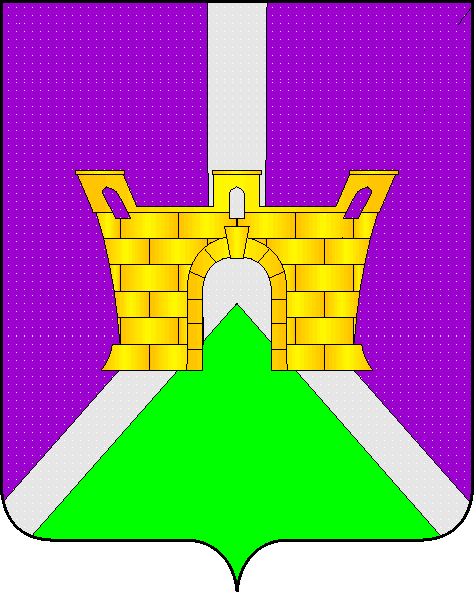 